МИНИСТЕРСТВО НАУКИ И ВЫСШЕГО ОБРАЗОВАНИЯ РОССИЙСКОЙ ФЕДЕРАЦИИФЕДЕРАЛЬНОЕ ГОСУДАРСТВЕННОЕ БЮДЖЕТНОЕ ОБРАЗОВАТЕЛЬНОЕ УЧРЕЖДЕНИЕ ВЫСШЕГО ОБРАЗОВАНИЯ
 «ДОНСКОЙ ГОСУДАРСТВЕННЫЙ ТЕХНИЧЕСКИЙ УНИВЕРСИТЕТ»(ДГТУ)П Р О Т О К О Л Регионального творческого конкурса на английском, французском, немецком и испанском языках «Европа глазами детей» для учащихся 5-11 классов кафедры «Мировые языки и культуры»Номинация «Эссе»Члены жюри: Долгопольская И. Б., доцент ГБУ ДПО РО РИПК и ППРО, учитель высшей квалификационной категории МБОУ «Гимназия № 34» - председатель,Плешакова Н. В., учитель высшей квалификационной категории ЧОУ СШ «АзъБукиВеди»,Первухина С. В., д.ф.н., профессор кафедры «Мировые языки и культуры»,Жольнай Н. П., руководить методического объединения района, учитель высшей квалификационной категории МАОУ «Школа № 5»,Солдатов Б. Г., к.ф.н., доцент кафедры «Мировые языки и культуры»,Цыганова В. В., учитель высшей квалификационной категории МБОУ «Гимназия № 25», ответственный секретарьТенякова О. В., учитель высшей квалификационной категории МБОУ «Гимназия № 14»,Лихушина М.В. – к.ф.н., доцент кафедры «Мировые языки и культуры»,Канеева А. В., к.ф.н., доцент кафедры «Мировые языки и культуры».Присутствовали: члены жюри – 9 человек, школьники – 38 человек.ПОВЕСТКА ДНЯ:Выступление докладчиков в номинации: «Эссе».Подведение итогов конкурса.ПОСТАНОВИЛИ (РЕШИЛИ):Наградить победителей в номинации «Эссе» дипломами I степени обучающуюся 11 класса МБОУ «Гимназия №14»  Котанджян Марию (французский язык) и обучающегося 7 класса МБОУ «Лицей №103 имени Сергея Козлова»  Гальченко Арсения (английский язык).Признать обучающихся 10-го класса МБОУ «Гимназия №34 имени Д. М. Чумаченко» Келареву Ирину (испанский  язык)  и Салину Яну МБОУ « Гимназия № 25»  (английский язык) призерами в номинации «Эссе» и наградить дипломами II степени. Признать обучающихся 10-го класса  МБОУ «Гимназия №36» Прокуронову Марию (английский язык), Сазанову Марию МБОУ «Гимназия №34 имени Д. М. Чумаченко» (английский язык)  и  обучающуюся 11 класса  Сугак Анну  МБОУ «Гимназия №35» (французский язык)  призерами в номинации «Эссе» и наградить дипломами III степени. Утвердить список победителей и призёров:Члены жюри:  Долгопольская И. Б.Плешакова Н. В., Первухина С. В.Жольнай Н. П.Солдатов Б. Г.Цыганова В. В.Тенякова О. В.Лихушина М.В.  Канеева А.В.                                                                                                                                                                                                                     Секретарь - учитель высшей квалификационной категории                               Цыганова В.В.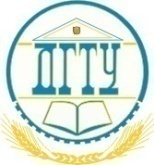            от «18» января  2020 г.                         г. Ростов-на-Дону №РезультатФИУчебное заведениеНоминация1диплом I степениКотанджян МарияМБОУ «Гимназия №14» 11 класс«Эссе»  французский язык2диплом I степениГальченко АрсенийМБОУ «Лицей №103» 7 класс«Эссе»  английский язык3диплом II степениКеларева ИринаМБОУ «Гимназия №34», 10 класс«Эссе»  испанский язык4диплом II степениСалина ЯнаМБОУ «Гимназия №25» 10 класс«Эссе»  английский язык5диплом III степени Прокуронова Мария МБОУ «Гимназия №36» 10 класс«Эссе»  английский язык6диплом III степениСазанова Мария МБОУ «Гимназия №34» 10 класс«Эссе»  английский язык7диплом III степени Сугак АннаМБОУ «Гимназия №35» 11 класс«Эссе»  французский язык